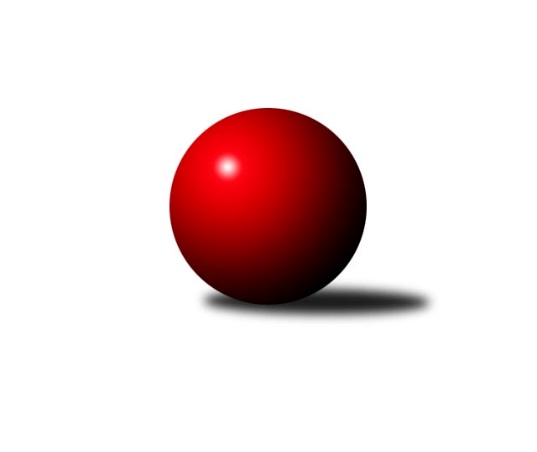 Č.13Ročník 2019/2020	14.8.2024 Okresní přebor - skupina B 2019/2020Statistika 13. kolaTabulka družstev:		družstvo	záp	výh	rem	proh	skore	sety	průměr	body	plné	dorážka	chyby	1.	TJ Kovostroj Děčín B	12	10	1	1	55.5 : 16.5 	(67.5 : 28.5)	1585	21	1118	467	27.5	2.	KO Česká Kamenice B	12	8	1	3	43.5 : 28.5 	(58.5 : 37.5)	1583	17	1124	459	39.1	3.	Sokol Ústí n. L. B	12	7	2	3	46.0 : 26.0 	(56.0 : 40.0)	1512	16	1067	444	39.3	4.	Sokol Roudnice n. L.	12	7	0	5	40.0 : 32.0 	(50.0 : 46.0)	1549	14	1098	451	36.3	5.	TJ Union Děčín	11	6	1	4	36.0 : 30.0 	(43.5 : 44.5)	1512	13	1079	433	45.9	6.	TJ Kovostroj Děčín C	12	6	0	6	38.5 : 33.5 	(55.0 : 41.0)	1544	12	1096	448	42.8	7.	SKK Bohušovice C	12	6	0	6	32.5 : 39.5 	(45.0 : 51.0)	1431	12	1026	404	51.1	8.	ASK Lovosice B	12	5	0	7	32.0 : 40.0 	(39.5 : 56.5)	1464	10	1051	413	46.3	9.	Sokol Ústí n. L. C	11	4	1	6	34.5 : 31.5 	(46.0 : 42.0)	1523	9	1090	433	45.2	10.	TJ Teplice Letná C	12	2	0	10	17.5 : 54.5 	(35.0 : 61.0)	1490	4	1075	415	47.8	11.	TJ Teplice Letná D	12	1	0	11	14.0 : 58.0 	(24.0 : 72.0)	1406	2	1019	387	58.3Tabulka doma:		družstvo	záp	výh	rem	proh	skore	sety	průměr	body	maximum	minimum	1.	TJ Kovostroj Děčín B	6	6	0	0	31.0 : 5.0 	(39.5 : 8.5)	1642	12	1699	1605	2.	Sokol Ústí n. L. B	7	5	1	1	30.0 : 12.0 	(36.5 : 19.5)	1516	11	1557	1443	3.	KO Česká Kamenice B	8	4	1	3	25.0 : 23.0 	(38.5 : 25.5)	1578	9	1619	1496	4.	SKK Bohušovice C	5	4	0	1	19.0 : 11.0 	(24.0 : 16.0)	1544	8	1597	1433	5.	ASK Lovosice B	6	4	0	2	21.0 : 15.0 	(25.0 : 23.0)	1558	8	1680	1468	6.	TJ Union Děčín	4	3	1	0	17.0 : 7.0 	(20.5 : 11.5)	1477	7	1514	1427	7.	Sokol Roudnice n. L.	5	3	0	2	18.0 : 12.0 	(23.0 : 17.0)	1572	6	1596	1538	8.	TJ Kovostroj Děčín C	7	3	0	4	22.5 : 19.5 	(34.5 : 21.5)	1502	6	1594	1339	9.	Sokol Ústí n. L. C	5	2	0	3	16.5 : 13.5 	(23.5 : 16.5)	1518	4	1565	1485	10.	TJ Teplice Letná C	6	2	0	4	11.5 : 24.5 	(23.0 : 25.0)	1574	4	1658	1470	11.	TJ Teplice Letná D	6	1	0	5	11.0 : 25.0 	(16.0 : 32.0)	1466	2	1542	1350Tabulka venku:		družstvo	záp	výh	rem	proh	skore	sety	průměr	body	maximum	minimum	1.	TJ Kovostroj Děčín B	6	4	1	1	24.5 : 11.5 	(28.0 : 20.0)	1584	9	1651	1463	2.	KO Česká Kamenice B	4	4	0	0	18.5 : 5.5 	(20.0 : 12.0)	1584	8	1713	1510	3.	Sokol Roudnice n. L.	7	4	0	3	22.0 : 20.0 	(27.0 : 29.0)	1545	8	1603	1480	4.	TJ Kovostroj Děčín C	5	3	0	2	16.0 : 14.0 	(20.5 : 19.5)	1554	6	1630	1460	5.	TJ Union Děčín	7	3	0	4	19.0 : 23.0 	(23.0 : 33.0)	1517	6	1616	1416	6.	Sokol Ústí n. L. B	5	2	1	2	16.0 : 14.0 	(19.5 : 20.5)	1511	5	1658	1311	7.	Sokol Ústí n. L. C	6	2	1	3	18.0 : 18.0 	(22.5 : 25.5)	1519	5	1615	1448	8.	SKK Bohušovice C	7	2	0	5	13.5 : 28.5 	(21.0 : 35.0)	1412	4	1577	1161	9.	ASK Lovosice B	6	1	0	5	11.0 : 25.0 	(14.5 : 33.5)	1451	2	1505	1362	10.	TJ Teplice Letná C	6	0	0	6	6.0 : 30.0 	(12.0 : 36.0)	1469	0	1545	1387	11.	TJ Teplice Letná D	6	0	0	6	3.0 : 33.0 	(8.0 : 40.0)	1394	0	1482	1265Tabulka podzimní části:		družstvo	záp	výh	rem	proh	skore	sety	průměr	body	doma	venku	1.	TJ Kovostroj Děčín B	10	8	1	1	44.0 : 16.0 	(55.5 : 24.5)	1581	17 	5 	0 	0 	3 	1 	1	2.	KO Česká Kamenice B	10	7	1	2	38.5 : 21.5 	(50.0 : 30.0)	1584	15 	3 	1 	2 	4 	0 	0	3.	Sokol Roudnice n. L.	10	7	0	3	38.0 : 22.0 	(46.0 : 34.0)	1550	14 	3 	0 	1 	4 	0 	2	4.	TJ Union Děčín	10	6	1	3	35.0 : 25.0 	(42.5 : 37.5)	1525	13 	3 	1 	0 	3 	0 	3	5.	Sokol Ústí n. L. B	10	5	2	3	36.0 : 24.0 	(44.0 : 36.0)	1481	12 	4 	1 	1 	1 	1 	2	6.	TJ Kovostroj Děčín C	10	5	0	5	33.0 : 27.0 	(47.0 : 33.0)	1552	10 	3 	0 	3 	2 	0 	2	7.	Sokol Ústí n. L. C	10	4	1	5	34.0 : 26.0 	(43.0 : 37.0)	1524	9 	2 	0 	2 	2 	1 	3	8.	SKK Bohušovice C	10	4	0	6	23.0 : 37.0 	(34.0 : 46.0)	1403	8 	4 	0 	1 	0 	0 	5	9.	ASK Lovosice B	10	3	0	7	22.0 : 38.0 	(28.0 : 52.0)	1448	6 	3 	0 	2 	0 	0 	5	10.	TJ Teplice Letná C	10	2	0	8	14.5 : 45.5 	(30.0 : 50.0)	1485	4 	2 	0 	3 	0 	0 	5	11.	TJ Teplice Letná D	10	1	0	9	12.0 : 48.0 	(20.0 : 60.0)	1388	2 	1 	0 	4 	0 	0 	5Tabulka jarní části:		družstvo	záp	výh	rem	proh	skore	sety	průměr	body	doma	venku	1.	TJ Kovostroj Děčín B	2	2	0	0	11.5 : 0.5 	(12.0 : 4.0)	1618	4 	1 	0 	0 	1 	0 	0 	2.	Sokol Ústí n. L. B	2	2	0	0	10.0 : 2.0 	(12.0 : 4.0)	1601	4 	1 	0 	0 	1 	0 	0 	3.	ASK Lovosice B	2	2	0	0	10.0 : 2.0 	(11.5 : 4.5)	1593	4 	1 	0 	0 	1 	0 	0 	4.	SKK Bohušovice C	2	2	0	0	9.5 : 2.5 	(11.0 : 5.0)	1511	4 	0 	0 	0 	2 	0 	0 	5.	TJ Kovostroj Děčín C	2	1	0	1	5.5 : 6.5 	(8.0 : 8.0)	1438	2 	0 	0 	1 	1 	0 	0 	6.	KO Česká Kamenice B	2	1	0	1	5.0 : 7.0 	(8.5 : 7.5)	1551	2 	1 	0 	1 	0 	0 	0 	7.	TJ Union Děčín	1	0	0	1	1.0 : 5.0 	(1.0 : 7.0)	1416	0 	0 	0 	0 	0 	0 	1 	8.	Sokol Ústí n. L. C	1	0	0	1	0.5 : 5.5 	(3.0 : 5.0)	1485	0 	0 	0 	1 	0 	0 	0 	9.	TJ Teplice Letná C	2	0	0	2	3.0 : 9.0 	(5.0 : 11.0)	1500	0 	0 	0 	1 	0 	0 	1 	10.	Sokol Roudnice n. L.	2	0	0	2	2.0 : 10.0 	(4.0 : 12.0)	1550	0 	0 	0 	1 	0 	0 	1 	11.	TJ Teplice Letná D	2	0	0	2	2.0 : 10.0 	(4.0 : 12.0)	1478	0 	0 	0 	1 	0 	0 	1 Zisk bodů pro družstvo:		jméno hráče	družstvo	body	zápasy	v %	dílčí body	sety	v %	1.	Petr Došek 	Sokol Roudnice n. L. 	10	/	12	(83%)	18	/	24	(75%)	2.	Jiří Pulchart 	Sokol Ústí n. L. B 	9	/	11	(82%)	16	/	22	(73%)	3.	Jiří Woš 	Sokol Roudnice n. L. 	9	/	11	(82%)	14	/	22	(64%)	4.	Miroslav Bachor 	TJ Kovostroj Děčín B 	8	/	9	(89%)	16	/	18	(89%)	5.	Miroslav Rejchrt 	TJ Kovostroj Děčín B 	8	/	9	(89%)	15	/	18	(83%)	6.	Antonín Hrabě 	TJ Kovostroj Děčín B 	8	/	11	(73%)	16	/	22	(73%)	7.	Olga Urbanová 	KO Česká Kamenice B 	8	/	11	(73%)	16	/	22	(73%)	8.	Čestmír Dvořák 	TJ Kovostroj Děčín C 	8	/	11	(73%)	14.5	/	22	(66%)	9.	Pavel Klíž 	ASK Lovosice B 	7	/	10	(70%)	12	/	20	(60%)	10.	Jiří Kyral 	Sokol Ústí n. L. C 	6.5	/	7	(93%)	10.5	/	14	(75%)	11.	Jiří Jablonický 	TJ Kovostroj Děčín B 	6.5	/	11	(59%)	13.5	/	22	(61%)	12.	Eugen Šroff 	Sokol Ústí n. L. B 	6	/	6	(100%)	8	/	12	(67%)	13.	Jan Klíma 	SKK Bohušovice C 	6	/	8	(75%)	11	/	16	(69%)	14.	Pavel Nevole 	TJ Kovostroj Děčín C 	6	/	9	(67%)	13	/	18	(72%)	15.	Pavel Nováček 	Sokol Ústí n. L. C 	6	/	10	(60%)	12.5	/	20	(63%)	16.	Pavel Mihalík 	Sokol Ústí n. L. B 	6	/	10	(60%)	12	/	20	(60%)	17.	Karel Zatočil 	Sokol Ústí n. L. C 	6	/	11	(55%)	11	/	22	(50%)	18.	Vladimír Mihalík 	Sokol Ústí n. L. B 	6	/	12	(50%)	12.5	/	24	(52%)	19.	Petr Zalabák st.	ASK Lovosice B 	6	/	12	(50%)	11.5	/	24	(48%)	20.	Martin Soukup 	TJ Teplice Letná C 	5.5	/	7	(79%)	12	/	14	(86%)	21.	Eva Říhová 	KO Česká Kamenice B 	5.5	/	10	(55%)	10.5	/	20	(53%)	22.	Petr Kumstát 	TJ Union Děčín 	5	/	5	(100%)	9	/	10	(90%)	23.	Roman Slavík 	TJ Kovostroj Děčín C 	5	/	6	(83%)	9.5	/	12	(79%)	24.	Milan Pecha st.	TJ Union Děčín 	5	/	7	(71%)	9	/	14	(64%)	25.	Simona Puschová 	Sokol Ústí n. L. C 	5	/	8	(63%)	8	/	16	(50%)	26.	Martin Pokorný 	TJ Teplice Letná D 	5	/	9	(56%)	9	/	18	(50%)	27.	Libor Hekerle 	KO Česká Kamenice B 	5	/	10	(50%)	13	/	20	(65%)	28.	Věra Šimečková 	KO Česká Kamenice B 	4	/	4	(100%)	8	/	8	(100%)	29.	Zdeněk Šimáček 	ASK Lovosice B 	4	/	5	(80%)	6	/	10	(60%)	30.	Eva Staňková 	TJ Teplice Letná C 	4	/	8	(50%)	6	/	16	(38%)	31.	Petr Zalabák ml.	ASK Lovosice B 	4	/	9	(44%)	7.5	/	18	(42%)	32.	Vladimír Chrpa 	SKK Bohušovice C 	4	/	11	(36%)	12	/	22	(55%)	33.	Jan Chvátal 	KO Česká Kamenice B 	4	/	11	(36%)	9.5	/	22	(43%)	34.	Martin Dítě 	TJ Union Děčín 	3	/	4	(75%)	4.5	/	8	(56%)	35.	Josef Devera ml.	SKK Bohušovice C 	3	/	5	(60%)	5	/	10	(50%)	36.	Luďka Maříková 	SKK Bohušovice C 	3	/	7	(43%)	7	/	14	(50%)	37.	Jan Brhlík st.	TJ Teplice Letná C 	3	/	7	(43%)	7	/	14	(50%)	38.	Jana Sobotková 	TJ Kovostroj Děčín B 	3	/	7	(43%)	6	/	14	(43%)	39.	Václav Pavelka 	TJ Union Děčín 	3	/	9	(33%)	8	/	18	(44%)	40.	Josef Kecher 	Sokol Roudnice n. L. 	3	/	11	(27%)	8	/	22	(36%)	41.	Mirka Bednářová 	TJ Kovostroj Děčín C 	2.5	/	6	(42%)	7	/	12	(58%)	42.	Petr Prouza ml.	SKK Bohušovice C 	2.5	/	7	(36%)	7	/	14	(50%)	43.	Filip Dítě 	TJ Union Děčín 	2	/	2	(100%)	4	/	4	(100%)	44.	Josef Krupka st.	Sokol Ústí n. L. B 	2	/	2	(100%)	2	/	4	(50%)	45.	Miroslav Jiroušek 	TJ Kovostroj Děčín C 	2	/	3	(67%)	3	/	6	(50%)	46.	Alois Haluska 	Sokol Roudnice n. L. 	2	/	5	(40%)	3	/	10	(30%)	47.	Jaroslav Kuneš 	Sokol Ústí n. L. C 	2	/	5	(40%)	2	/	10	(20%)	48.	Jan Baco 	TJ Union Děčín 	2	/	6	(33%)	2	/	12	(17%)	49.	Ivan Králik 	TJ Teplice Letná D 	2	/	7	(29%)	4	/	14	(29%)	50.	Magdalena Šabatová 	SKK Bohušovice C 	2	/	7	(29%)	2	/	14	(14%)	51.	Radek Plicka 	Sokol Roudnice n. L. 	2	/	8	(25%)	6	/	16	(38%)	52.	Jiří Houdek 	TJ Kovostroj Děčín C 	2	/	9	(22%)	6	/	18	(33%)	53.	Markéta Matějáková 	TJ Teplice Letná D 	2	/	11	(18%)	7	/	22	(32%)	54.	Josef Růžička 	Sokol Ústí n. L. B 	1	/	2	(50%)	2	/	4	(50%)	55.	Jiří Říha 	TJ Teplice Letná C 	1	/	4	(25%)	5	/	8	(63%)	56.	Milan Pecha ml.	TJ Union Děčín 	1	/	4	(25%)	4	/	8	(50%)	57.	Zdeněk Štětka 	TJ Union Děčín 	1	/	5	(20%)	3	/	10	(30%)	58.	Eva Kuchařová 	ASK Lovosice B 	1	/	7	(14%)	2.5	/	14	(18%)	59.	Petr Saksun 	TJ Teplice Letná D 	1	/	10	(10%)	1	/	20	(5%)	60.	Emilie Nováková 	TJ Kovostroj Děčín B 	0	/	1	(0%)	1	/	2	(50%)	61.	Miroslav Král 	KO Česká Kamenice B 	0	/	1	(0%)	1	/	2	(50%)	62.	Anna Kronďáková 	KO Česká Kamenice B 	0	/	1	(0%)	0.5	/	2	(25%)	63.	Jan Pecha 	TJ Union Děčín 	0	/	1	(0%)	0	/	2	(0%)	64.	Martin Kubištík st.	TJ Teplice Letná D 	0	/	1	(0%)	0	/	2	(0%)	65.	Eduard Skála 	TJ Teplice Letná D 	0	/	2	(0%)	0	/	4	(0%)	66.	Jana Zvěřinová 	TJ Teplice Letná C 	0	/	2	(0%)	0	/	4	(0%)	67.	Milan Wundrawitz 	Sokol Ústí n. L. B 	0	/	3	(0%)	2	/	6	(33%)	68.	Sylva Vahalová 	SKK Bohušovice C 	0	/	3	(0%)	1	/	6	(17%)	69.	Marie Čiháková 	TJ Kovostroj Děčín C 	0	/	3	(0%)	0	/	6	(0%)	70.	Sabina Dudešková 	TJ Teplice Letná C 	0	/	4	(0%)	0	/	8	(0%)	71.	Jana Němečková 	TJ Teplice Letná D 	0	/	5	(0%)	1	/	10	(10%)	72.	Miroslav Hnyk 	ASK Lovosice B 	0	/	5	(0%)	0	/	10	(0%)	73.	Jindřich Hruška 	TJ Teplice Letná C 	0	/	7	(0%)	1	/	14	(7%)	74.	Michal Horňák 	TJ Teplice Letná C 	0	/	9	(0%)	4	/	18	(22%)Průměry na kuželnách:		kuželna	průměr	plné	dorážka	chyby	výkon na hráče	1.	TJ Teplice Letná, 3-4	1577	1114	462	32.5	(394.3)	2.	Česká Kamenice, 1-2	1569	1110	459	38.4	(392.5)	3.	TJ Teplice Letná, 1-2	1564	1100	463	43.0	(391.0)	4.	Roudnice, 1-2	1555	1105	450	37.4	(388.8)	5.	Bohušovice, 1-4	1524	1072	451	42.7	(381.1)	6.	Kovostroj Děčín, 1-2	1519	1080	439	40.0	(380.0)	7.	Sokol Ústí, 1-2	1484	1067	416	46.0	(371.1)	8.	Union Děčín, 1-2	1411	1022	389	49.5	(352.8)	9.	- volno -, 1-4	0	0	0	0.0	(0.0)Nejlepší výkony na kuželnách:TJ Teplice Letná, 3-4TJ Kovostroj Děčín B	1612	6. kolo	Roman Slavík 	TJ Kovostroj Děčín C	464	12. koloKO Česká Kamenice B	1574	5. kolo	Martin Pokorný 	TJ Teplice Letná D	430	6. koloTJ Teplice Letná D	1542	6. kolo	Miroslav Bachor 	TJ Kovostroj Děčín B	426	6. koloTJ Kovostroj Děčín C	1537	12. kolo	Jan Chvátal 	KO Česká Kamenice B	419	5. koloTJ Union Děčín	1500	8. kolo	Antonín Hrabě 	TJ Kovostroj Děčín B	416	6. koloTJ Teplice Letná D	1498	8. kolo	Čestmír Dvořák 	TJ Kovostroj Děčín C	411	12. koloTJ Teplice Letná D	1489	12. kolo	Věra Šimečková 	KO Česká Kamenice B	408	5. koloSokol Ústí n. L. B	1475	2. kolo	Martin Pokorný 	TJ Teplice Letná D	406	8. koloTJ Teplice Letná D	1464	5. kolo	Petr Kumstát 	TJ Union Děčín	399	8. koloTJ Teplice Letná D	1454	11. kolo	Markéta Matějáková 	TJ Teplice Letná D	396	5. koloČeská Kamenice, 1-2TJ Kovostroj Děčín B	1651	9. kolo	Jiří Kyral 	Sokol Ústí n. L. C	441	4. koloKO Česká Kamenice B	1619	9. kolo	Věra Šimečková 	KO Česká Kamenice B	440	7. koloKO Česká Kamenice B	1619	4. kolo	Antonín Hrabě 	TJ Kovostroj Děčín B	436	9. koloKO Česká Kamenice B	1618	7. kolo	Věra Šimečková 	KO Česká Kamenice B	427	11. koloKO Česká Kamenice B	1606	13. kolo	Jan Brhlík st.	TJ Teplice Letná C	425	13. koloSokol Roudnice n. L.	1598	1. kolo	Alois Haluska 	Sokol Roudnice n. L.	423	1. koloKO Česká Kamenice B	1587	2. kolo	Miroslav Rejchrt 	TJ Kovostroj Děčín B	421	9. koloSokol Ústí n. L. B	1575	11. kolo	Věra Šimečková 	KO Česká Kamenice B	419	9. koloKO Česká Kamenice B	1575	11. kolo	Olga Urbanová 	KO Česká Kamenice B	419	9. koloSokol Ústí n. L. C	1568	4. kolo	Olga Urbanová 	KO Česká Kamenice B	419	13. koloTJ Teplice Letná, 1-2KO Česká Kamenice B	1713	6. kolo	Martin Soukup 	TJ Teplice Letná C	470	5. koloTJ Teplice Letná C	1658	5. kolo	Martin Soukup 	TJ Teplice Letná C	468	10. koloSokol Ústí n. L. C	1615	8. kolo	Jan Brhlík st.	TJ Teplice Letná C	452	6. koloTJ Teplice Letná C	1609	6. kolo	Libor Hekerle 	KO Česká Kamenice B	451	6. koloSokol Roudnice n. L.	1603	2. kolo	Olga Urbanová 	KO Česká Kamenice B	440	6. koloTJ Teplice Letná C	1595	10. kolo	Petr Došek 	Sokol Roudnice n. L.	429	2. koloTJ Teplice Letná C	1589	8. kolo	Martin Soukup 	TJ Teplice Letná C	425	2. koloSKK Bohušovice C	1577	12. kolo	Martin Soukup 	TJ Teplice Letná C	425	6. koloTJ Teplice Letná C	1525	2. kolo	Eva Říhová 	KO Česká Kamenice B	425	6. koloTJ Teplice Letná D	1482	10. kolo	Martin Dítě 	TJ Union Děčín	422	5. koloRoudnice, 1-2Sokol Ústí n. L. B	1658	12. kolo	Jiří Pulchart 	Sokol Ústí n. L. B	435	12. koloTJ Kovostroj Děčín C	1630	9. kolo	Pavel Mihalík 	Sokol Ústí n. L. B	434	12. koloSokol Roudnice n. L.	1596	9. kolo	Petr Došek 	Sokol Roudnice n. L.	429	4. koloSokol Roudnice n. L.	1593	4. kolo	Mirka Bednářová 	TJ Kovostroj Děčín C	428	9. koloSokol Roudnice n. L.	1570	12. kolo	Roman Slavík 	TJ Kovostroj Děčín C	427	9. koloSokol Roudnice n. L.	1565	7. kolo	Jiří Woš 	Sokol Roudnice n. L.	418	4. koloSokol Roudnice n. L.	1538	6. kolo	Petr Došek 	Sokol Roudnice n. L.	416	9. koloTJ Union Děčín	1524	4. kolo	Petr Kumstát 	TJ Union Děčín	414	4. koloASK Lovosice B	1499	6. kolo	Jiří Woš 	Sokol Roudnice n. L.	413	9. koloTJ Teplice Letná D	1377	7. kolo	Petr Došek 	Sokol Roudnice n. L.	408	12. koloBohušovice, 1-4ASK Lovosice B	1680	13. kolo	Zdeněk Štětka 	TJ Union Děčín	481	1. koloTJ Union Děčín	1616	1. kolo	Petr Zalabák st.	ASK Lovosice B	451	13. koloSKK Bohušovice C	1597	6. kolo	Zdeněk Šimáček 	ASK Lovosice B	447	7. koloASK Lovosice B	1593	7. kolo	Pavel Klíž 	ASK Lovosice B	440	13. koloASK Lovosice B	1579	1. kolo	Zdeněk Šimáček 	ASK Lovosice B	433	1. koloSKK Bohušovice C	1571	3. kolo	Pavel Klíž 	ASK Lovosice B	430	1. koloSKK Bohušovice C	1564	10. kolo	Roman Slavík 	TJ Kovostroj Děčín C	422	6. koloSKK Bohušovice C	1554	5. kolo	Pavel Nevole 	TJ Kovostroj Děčín C	422	7. koloKO Česká Kamenice B	1538	3. kolo	Jan Klíma 	SKK Bohušovice C	421	10. koloSokol Roudnice n. L.	1532	8. kolo	Petr Zalabák st.	ASK Lovosice B	420	5. koloKovostroj Děčín, 1-2TJ Kovostroj Děčín B	1699	1. kolo	Jiří Jablonický 	TJ Kovostroj Děčín B	471	1. koloTJ Kovostroj Děčín B	1664	13. kolo	Jiří Jablonický 	TJ Kovostroj Děčín B	455	13. koloTJ Kovostroj Děčín B	1642	4. kolo	Antonín Hrabě 	TJ Kovostroj Děčín B	449	10. koloTJ Kovostroj Děčín B	1639	2. kolo	Miroslav Bachor 	TJ Kovostroj Děčín B	446	4. koloTJ Kovostroj Děčín B	1622	8. kolo	Miroslav Bachor 	TJ Kovostroj Děčín B	433	2. koloTJ Kovostroj Děčín B	1619	10. kolo	Václav Pavelka 	TJ Union Děčín	430	10. koloTJ Kovostroj Děčín B	1605	3. kolo	Martin Soukup 	TJ Teplice Letná C	428	4. koloTJ Kovostroj Děčín C	1594	5. kolo	Jiří Jablonický 	TJ Kovostroj Děčín B	428	8. koloTJ Kovostroj Děčín C	1592	1. kolo	Miroslav Bachor 	TJ Kovostroj Děčín B	426	1. koloTJ Union Děčín	1554	10. kolo	Miroslav Bachor 	TJ Kovostroj Děčín B	424	10. koloSokol Ústí, 1-2TJ Kovostroj Děčín B	1572	12. kolo	Pavel Mihalík 	Sokol Ústí n. L. B	426	13. koloTJ Kovostroj Děčín C	1571	11. kolo	Karel Zatočil 	Sokol Ústí n. L. C	422	9. koloSokol Ústí n. L. C	1565	9. kolo	Čestmír Dvořák 	TJ Kovostroj Děčín C	421	11. koloSokol Ústí n. L. B	1557	10. kolo	Vladimír Mihalík 	Sokol Ústí n. L. B	419	10. koloSokol Ústí n. L. B	1543	13. kolo	Jan Klíma 	SKK Bohušovice C	415	4. koloTJ Kovostroj Děčín B	1540	7. kolo	Martin Soukup 	TJ Teplice Letná C	414	9. koloSokol Ústí n. L. B	1539	7. kolo	Pavel Mihalík 	Sokol Ústí n. L. B	412	10. koloSokol Ústí n. L. B	1537	9. kolo	Eugen Šroff 	Sokol Ústí n. L. B	411	9. koloSokol Roudnice n. L.	1531	5. kolo	Pavel Nováček 	Sokol Ústí n. L. C	410	11. koloSokol Ústí n. L. C	1524	2. kolo	Pavel Mihalík 	Sokol Ústí n. L. B	408	7. koloUnion Děčín, 1-2TJ Union Děčín	1514	7. kolo	Filip Dítě 	TJ Union Děčín	424	7. koloTJ Union Děčín	1502	11. kolo	Filip Dítě 	TJ Union Děčín	404	11. koloTJ Union Děčín	1465	9. kolo	Martin Dítě 	TJ Union Děčín	399	9. koloTJ Kovostroj Děčín B	1463	11. kolo	Pavel Mihalík 	Sokol Ústí n. L. B	398	6. koloSokol Ústí n. L. C	1448	7. kolo	Milan Pecha st.	TJ Union Děčín	392	11. koloTJ Union Děčín	1427	6. kolo	Milan Pecha st.	TJ Union Děčín	390	6. koloSokol Ústí n. L. B	1311	6. kolo	Miroslav Bachor 	TJ Kovostroj Děčín B	383	11. koloSKK Bohušovice C	1161	9. kolo	Petr Kumstát 	TJ Union Děčín	381	9. kolo		. kolo	Simona Puschová 	Sokol Ústí n. L. C	380	7. kolo		. kolo	Pavel Nováček 	Sokol Ústí n. L. C	379	7. kolo- volno -, 1-4Četnost výsledků:	6.0 : 0.0	7x	5.0 : 1.0	20x	4.0 : 2.0	10x	3.0 : 3.0	3x	2.0 : 4.0	8x	1.5 : 4.5	2x	1.0 : 5.0	12x	0.5 : 5.5	1x	0.0 : 6.0	2x